Supporting InformationGenome-guided discovery of the first myxobacterial Biarylitide Myxarylin reveals C–N biaryl crosslinking in RiPP biosynthesisJoachim J. Hug 1,2,†, Nicolas A. Frank 1,2,†, Christine Walt 1,2, Petra Šenica 1,2, Fabian Panter 1,2,3 and Rolf Müller 1,2,3,*1	Helmholtz-Institute for Pharmaceutical Research Saarland (HIPS), Helmholtz Centre for Infection Research (HZI), Saarland University, Campus E8 1, 66123 Saarbrücken, Germany; 
Joachim.Hug@helmholtz-hips.de (J.J.H.); Nicolas.Frank@helmholtz-hips.de (N.A.F.); Christine.Walt@helmholtz-hips.de (C.W.); Petra.Senica1@gmail.com (P.S.); Fabian.Panter@gmail.com (F.P.)2	German Center for Infection Research (DZIF), Partner Site Hannover-Braunschweig, Germany3	Helmholtz International Labs, Campus E8 1, 66123 Saarbrücken, Germany*	Correspondence: rolf.mueller@helmholtz-hips.de†	These authors contributed equally to this work.Myxobacterial culture mediaTable S1. Recipe for VY/2 medium.Table S2. Recipe for VY medium.Table S3. Recipe for CFL medium.Table S4. Recipe for P medium.Table S5. Recipe for M medium.Table S6. Recipe for YM medium.Table S7. Recipe for CTT medium.Table S8. Recipe for AMB medium.Molecular cloning, construction of expression plasmids and genetic investigationTable S9. List of oligonucleotides used in this study.Restriction sites in bold, bytA and bytO start are underlined, RBS of bytO in yellow.Table S10. List of oligonucleotides for sequencing used in this study.Table S11. List of PCR-amplified constructs.Table S12. List of plasmids used in this study.Table S13. List of genetic constructs generated in this study.Genetic investigations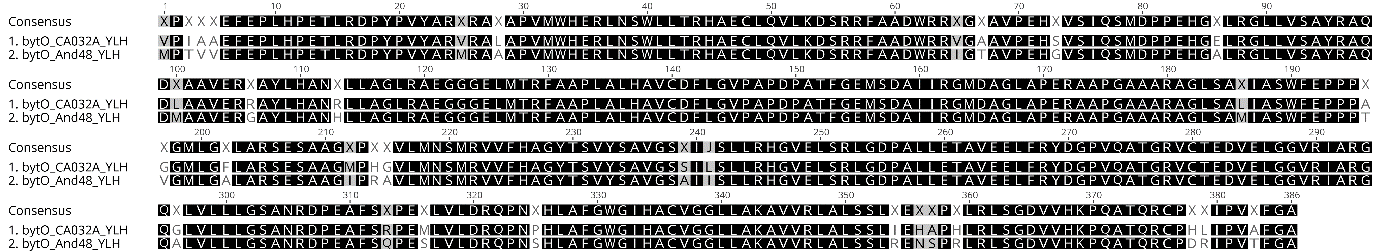 Figure S1. Amino acid alignment of myxobacterial BytO homologs from Pyxidicoccus sp. CA032A (bytO_CA032A_YLH) and Pyxidicoccus fallax An d48 (bytO_And48_YLH). Pairwise identity and identical sites: 91.5%.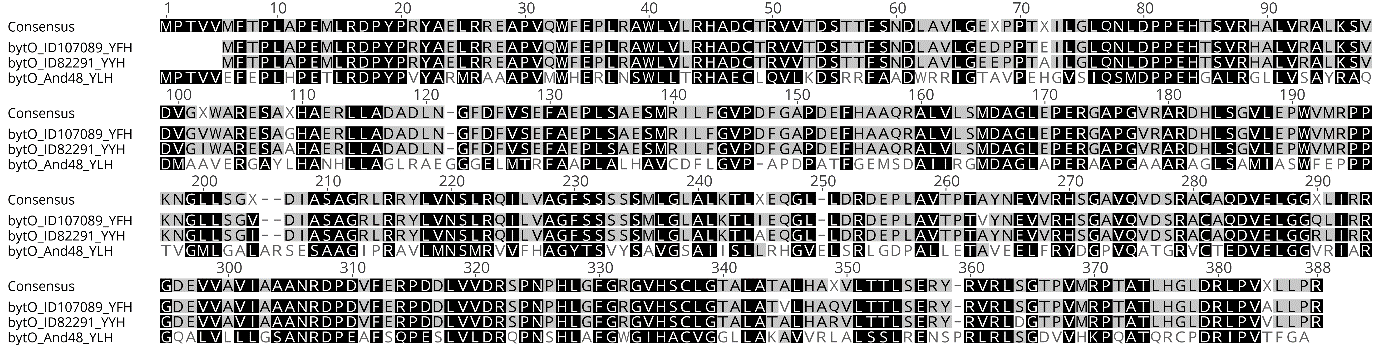 Figure S2. Amino acid alignment of BytO homologs from Planomonospora sp. ID107089 (bytO_ ID107089_YFH), Planomonospora sp. ID82291 (bytO_ID82291_YYH) and Pyxidicoccus fallax An d48 (bytO_And48_YLH). Pairwise identity: 59.5%, Identical sites: 40.7%.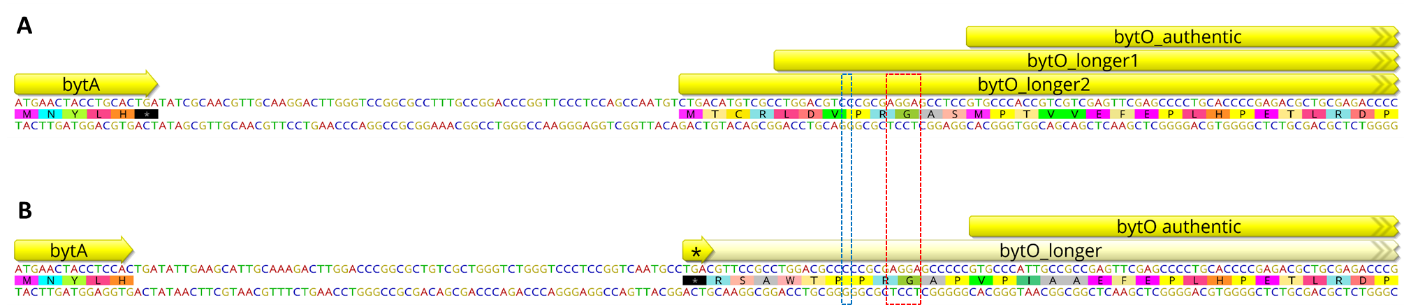 Figure S3. Nucleotide sequence and different orfs of bytO in Pyxidicoccus fallax An d48 (A) and Pyxidicoccus sp. CA032A (B) that are varying in nucleotide length. The length of a hypothetical bytO gene in Pyxidicoccus sp. CA032A is limited by the presence of a stop codon in the same translational frame. Pyxidicoccus fallax An d48 features in this genetic locus a single nucleotide deletion, which causes a frame shift (blue dashed box). Therefore two hypothetical longer orfs of bytO could be possibly expressed. Nevertheless, the most likely start of the myxobacterial bytO is in both nucleotide sequences labeled as bytO authentic for the following two reasons; firstly, a putative RBS (red dashed box) is only present in front of bytO authentic, and secondly in Pyxidicoccus sp. CA032A, only bytO authentic can be expressed, since any other longer version does not feature an appropriate start codon. Heterologous production of Myxarylin in M. xanthus DK1622 To express the identified Myxarylin-BGC in M. xanthus DK1622, an expression vector was constructed based on the plasmid pFPVan_pcyA. To enable efficient genomic integration of the expression plasmid, the mx8 integrase gene originating from the bacteriophage Mx8 was PCR-amplified (Phusion™ High-Fidelity polymerase, Thermo Fisher Scientific) from pBen39 and the resulting PCR product subcloned into pFPVan_pcyA via conventional restriction ligation (PagI, ScaI). The resulting plasmid pFPVan_pcyA_mx8 (genetic construct 1) was subsequently used to incorporate the PCR-amplified Myxarylin-BGC (An_d48_bytAOZ, PCR product 2) from P. fallax An d48, which led to the final expression vector pFPVan_bytAOZ_mx8 (genetic construct 2). The PCR-amplified operon (An_d48_bytAOZ, PCR product 2) differs from the natural sequence in that sense, it lacks the intergenic region between bytA and bytO (termed bytAO_intergenic region, Figure S3).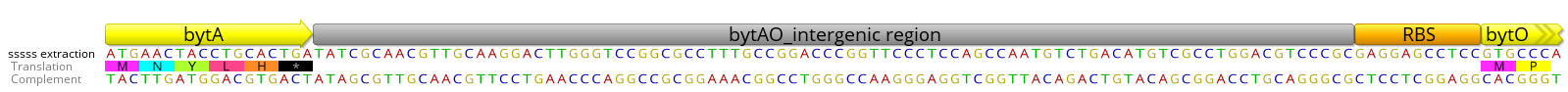 Figure S4. Nucleotide sequence encoding the precursor peptide BytA, the intergenic region termed bytAO, the putative ribosome binding site of bytO, and the first seven nucleotides encoding the cytochrome P450 dependent enzyme BytO.Since the intergenic region bytAO features in silico the formation of secondary structures (Figure S5) –resembling those of known transcriptional terminators such as the tD1 terminator from M. xanthus bacteriophage Mx8  – the heterologous expression construct was designed in a way to omit this 90 bp intergenic region and only includes 11 bp in which a putative ribosome binding site is incorporated (..AGGA..) (Figure S6). 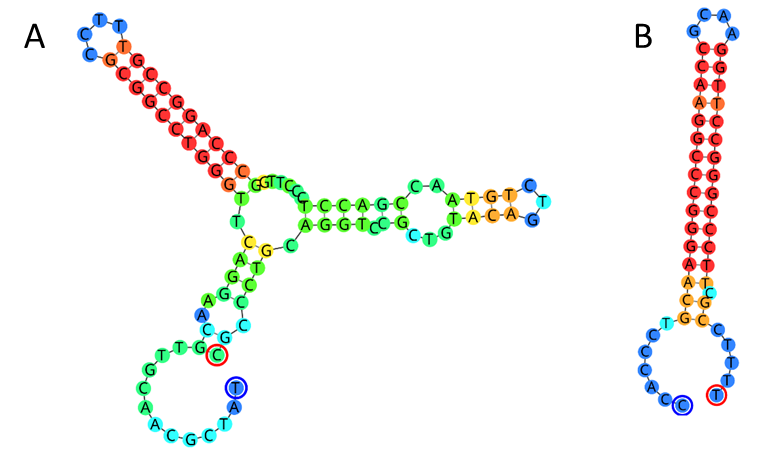 Figure S5. Predicted secondary structure of the 90 bp intergenic region bytAO (A), and the hair pin structure of the previously described 49 bp transcriptional terminator tD1 (B).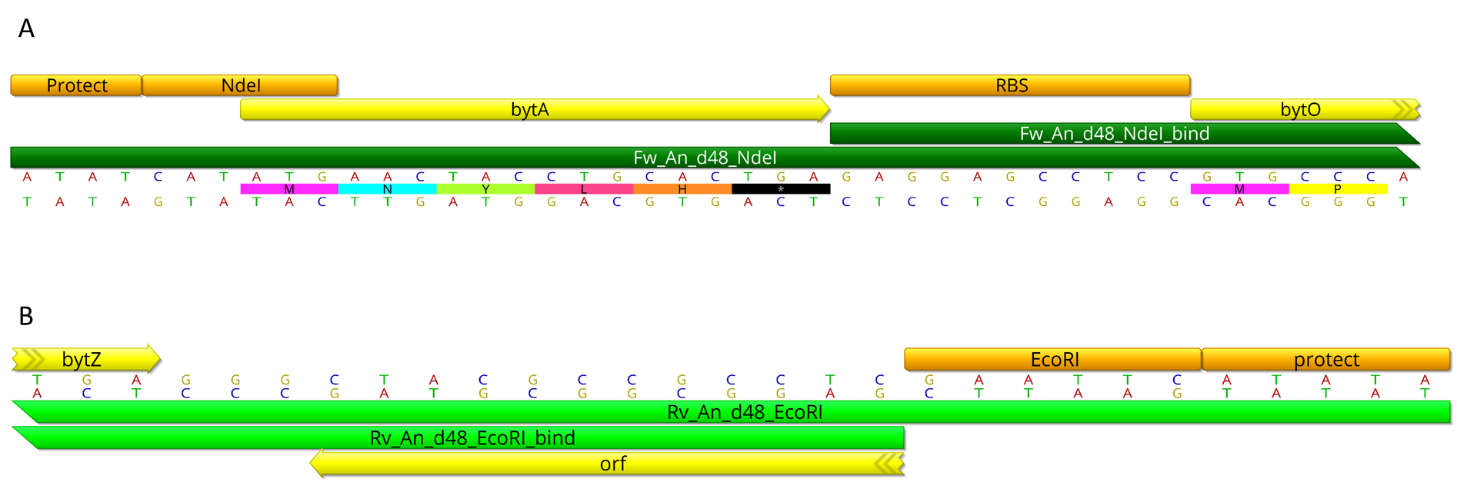 Figure S6. A) Nucleotide sequence and annotation of the primer Fw_An_d48_NdeI (Primer 3, 43 bp). Primer 3 comprises at the 5’ end extensions which include a protection site for the NdeI restricition site, the authentic bytA nucleotide sequence, the identified RBS site of bytO and the first seven nucleotides of the gene encoding BytO. Within Primer 3, 18 bp at the 3’ end is responsible for the site-specific annealing (termed Fw_An_d48_NdeI_bind). B) The associated reverse primer Rv_An_d48_EcoRI (Primer 4, 29 bp), was designed in a way that the genetic region downstream of bytZ remained unmodified in the respective PCR product. Hence, Primer 4 features at the 5’ end an extension for the EcoRI restriction site including a 5 bp protection site and 18 bp at the 3’ end for site-specific annealing (termed Rv_An_d48_EcoRI_bind).Compound CharacterizationTandem MS spectra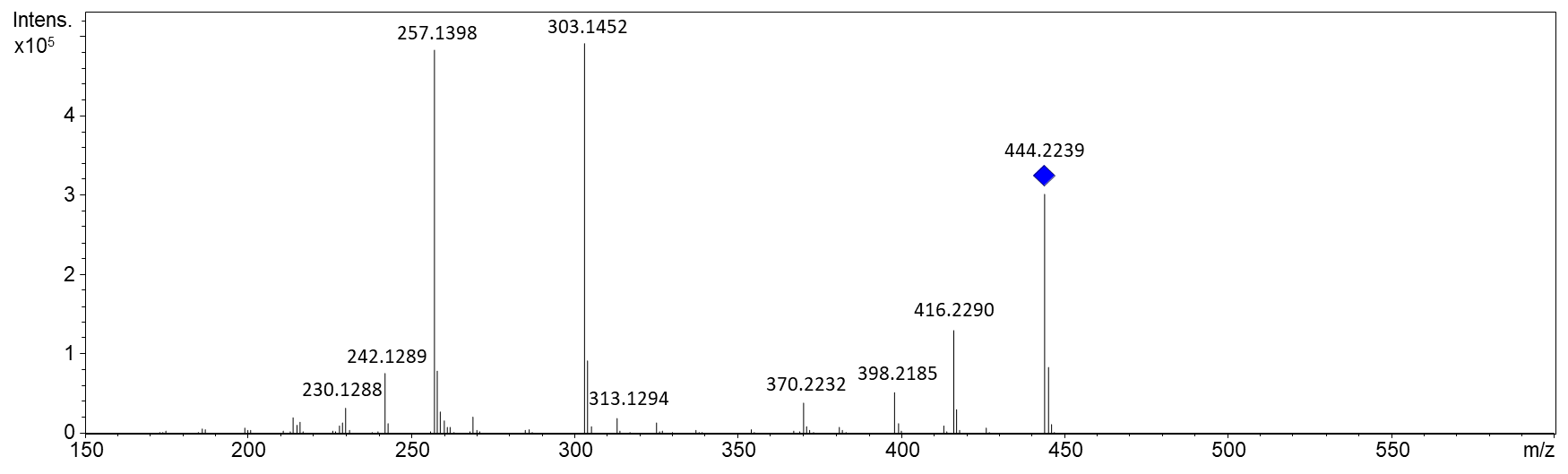 Figure S7. Tandem MS spectrum of 1 (collision energy: 35.0 eV). Leucine loss (Δm/z = 113.0841) is visible e.g. between 416.2290 m/z and 303.1452 m/z (err. 0.0003 m/z) or 370.2232 m/z and 257.1398 m/z (err. 0.0007 m/z).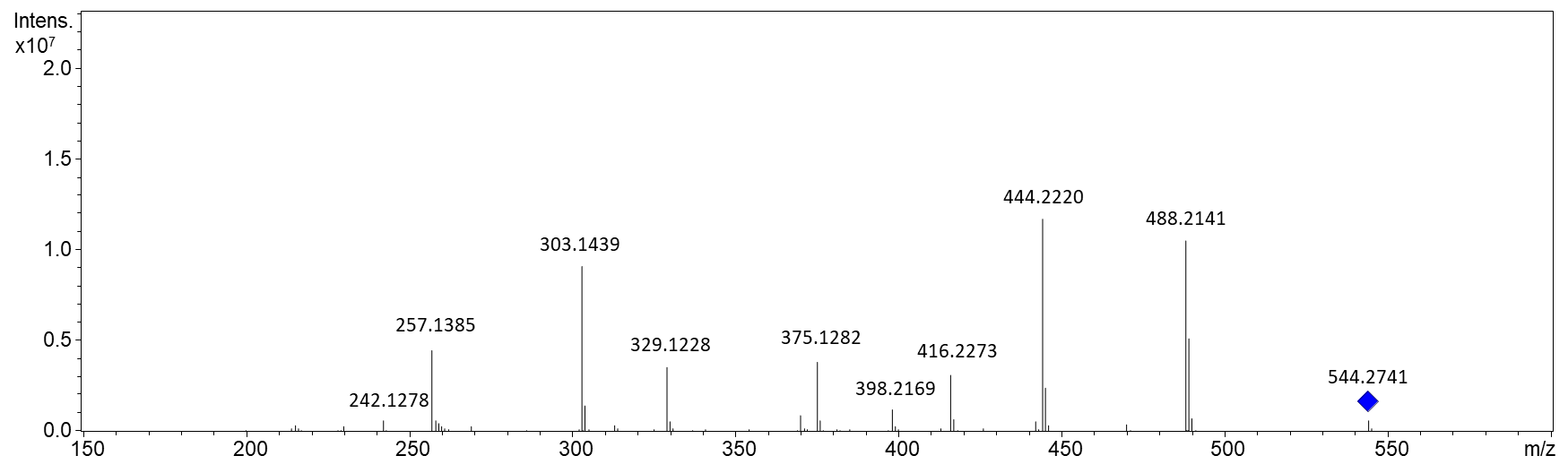 Figure S8. Tandem MS spectrum of 2 (collision energy: 35.9 eV).Structure elucidationNMR-based structure elucidationTable S14. NMR spectroscopic data of 2 measured in methanol-d4 at 700/175 MHz.n.m.: not measuredTable S15. NMR spectroscopic data of 1 measured in DMSO-d6 at 700/175 MHz.Figure S9. Chemical structure and atom numbering of 2. COSY correlations are represented as bold lines, HMBC correlations are marked with arrowsFigure S10. Chemical structure and atom numbering of 1. COSY correlations are represented as bold lines, HMBC correlations are marked with arrowsNMR spectra employed in Myxarylin structure elucidationFigure S11. 1H spectrum of 2 measured in methanol-d4 at 700 MHz.Figure S12. 13C spectrum of 2 measured in methanol-d4 at 175 MHz.Figure S13. HSQC spectrum of 2 measured in methanol-d4 at 700 (1H) and 175 (13C) MHz.Figure S14. COSY spectrum of 2 measured in methanol-d4 at 700 MHz.Figure S15. HMBC spectrum of 2 measured in methanol-d4 at 700 (1H) and 175 (13C) MHz.Figure S16. 1H-15N HMBC spectrum of 2 measured in methanol-d4 at 700 (1H) and 175 (15N) MHz.Figure S17. Spectrum of 2 exciting at δ(1H) = 6.91 ppm with a distance of 20.32 Hz in methanol-d4 at 700 MHz.Figure S18. Selective 1D NOESY spectrum of 2 exciting at δ(1H) = 7.94 ppm with a distance of 17.20 Hz in methanol-d4 at 700 MHz.Figure 19. 1H spectrum of 1 measured in DMSO-d6 at 700 MHz.Figure 20. 13C spectrum of 1 measured in DMSO-d6 at 175 MHz.Figure 21. HSQC spectrum of 1 measured in DSMO-d6 at 700 (1H) and 175 (13C) MHz.Figure 22. COSY spectrum of 1 measured in DMSO-d6 at 700 MHz.Figure 23. HMBC spectrum of 1 measured in DMSO-d6 at 700 (1H) and 175 (13C) MHz.Elucidation of the absolute stereochemistry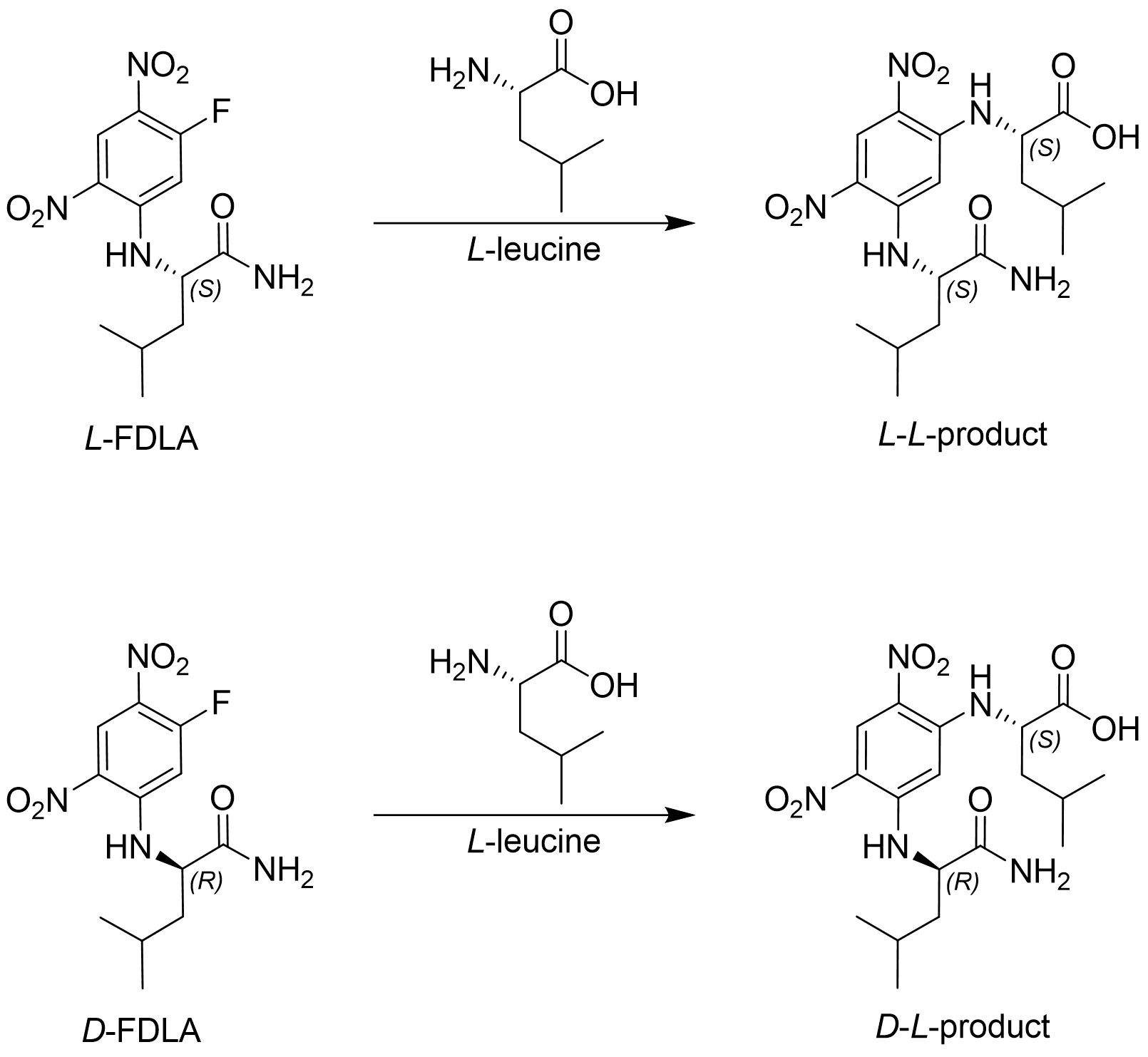 Figure S24. Marfey’s derivatization reaction of l-leucine standard with l- respective d-(1-fluoro-2,4-dinitrophenyl-5-leucine amide) (FDLA).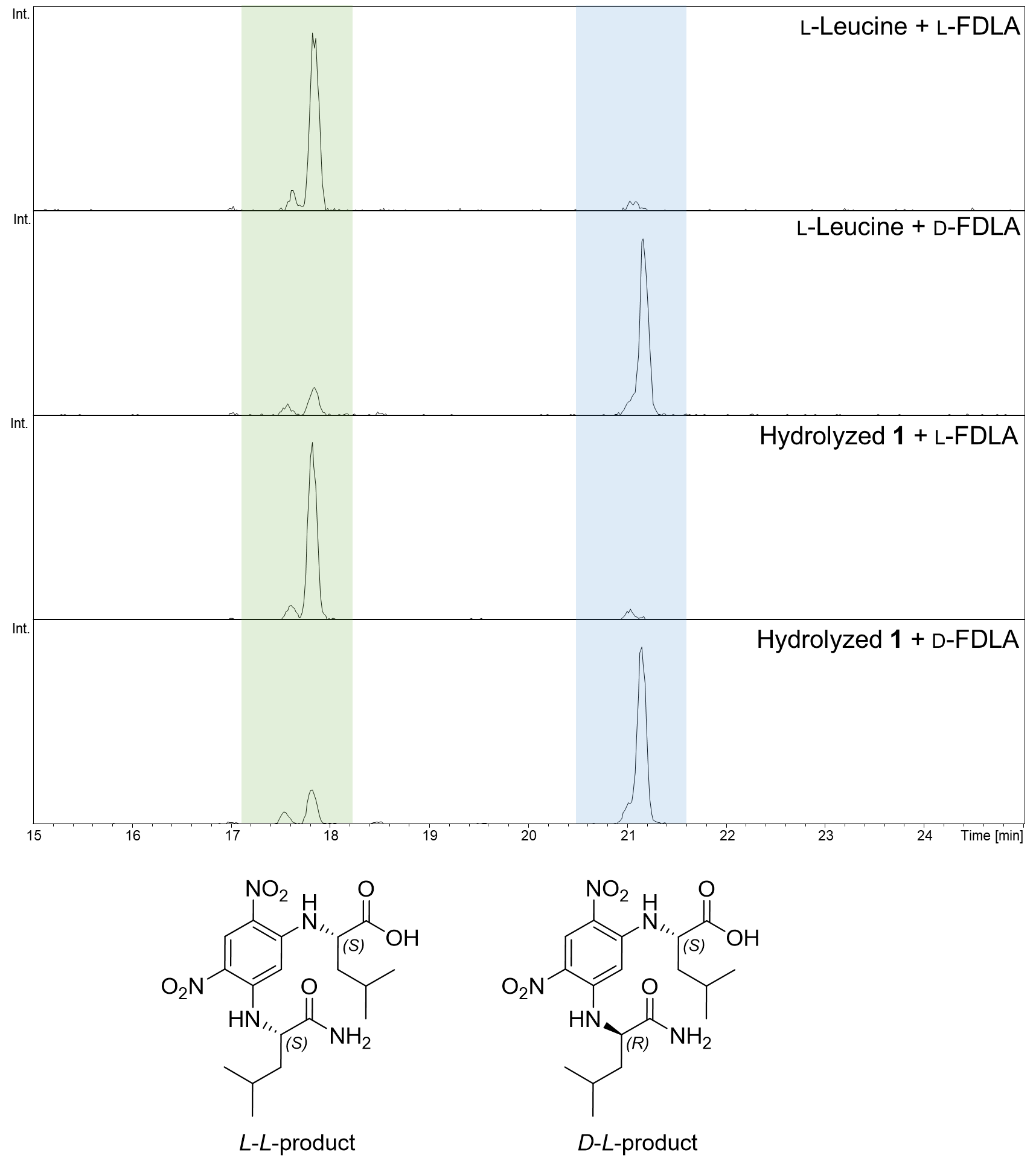 Figure S25. HPLC-MS extracted ion chromatograms (EICs) of 426.19833 m/z with a width of 0.005 m/z from Marfey’s derivatization reaction with commercial l-leucine standard and hydrolyzed 1. Highlighted in green: l-l-product peaks; highlighted in blue: d-l-product peaks.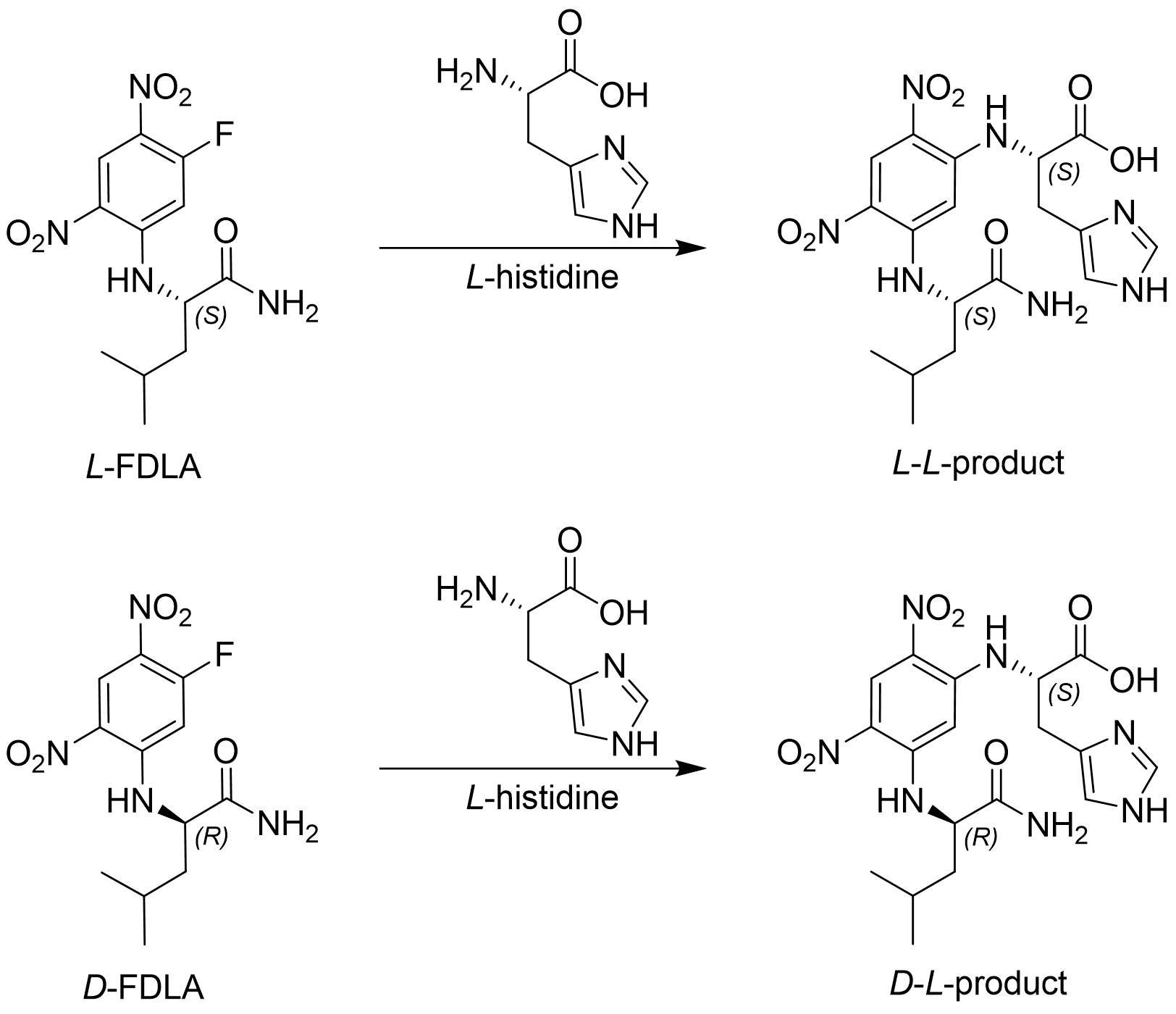 Figure S26. Marfey’s derivatization reaction of l-histidine standard with l- respective d-(1-fluoro-2,4-dinitrophenyl-5-leucine amide) (FDLA). Figure S27. HPLC-MS extracted ion chromatograms (EICs) of 450.17317 m/z with a width of 0.005 m/z from Marfey’s derivatization reaction with commercial l-histidine standard and hydrolyzed 1. Highlighted in green: d-l-product peaks; highlighted in blue: l-l-product peaks.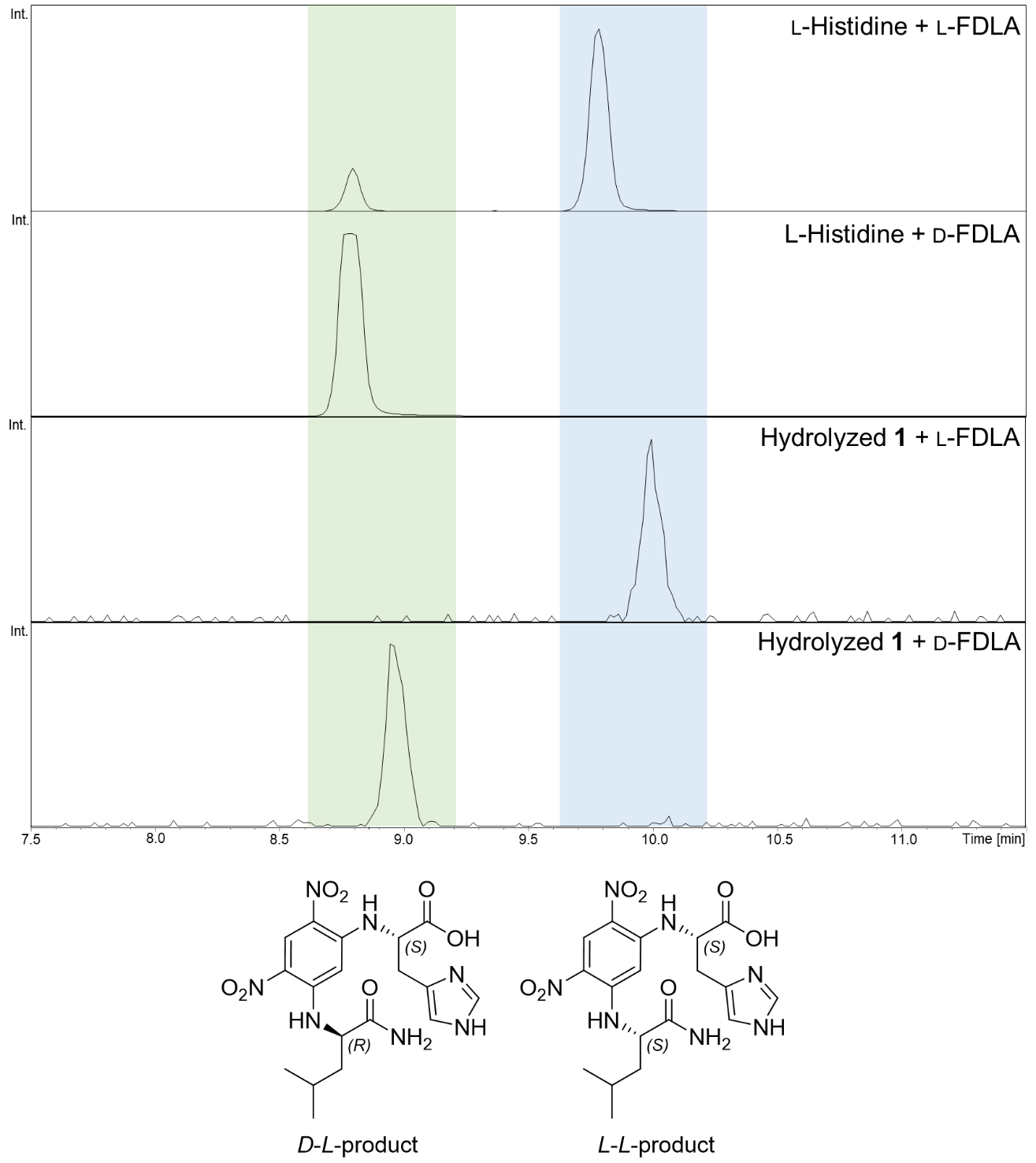 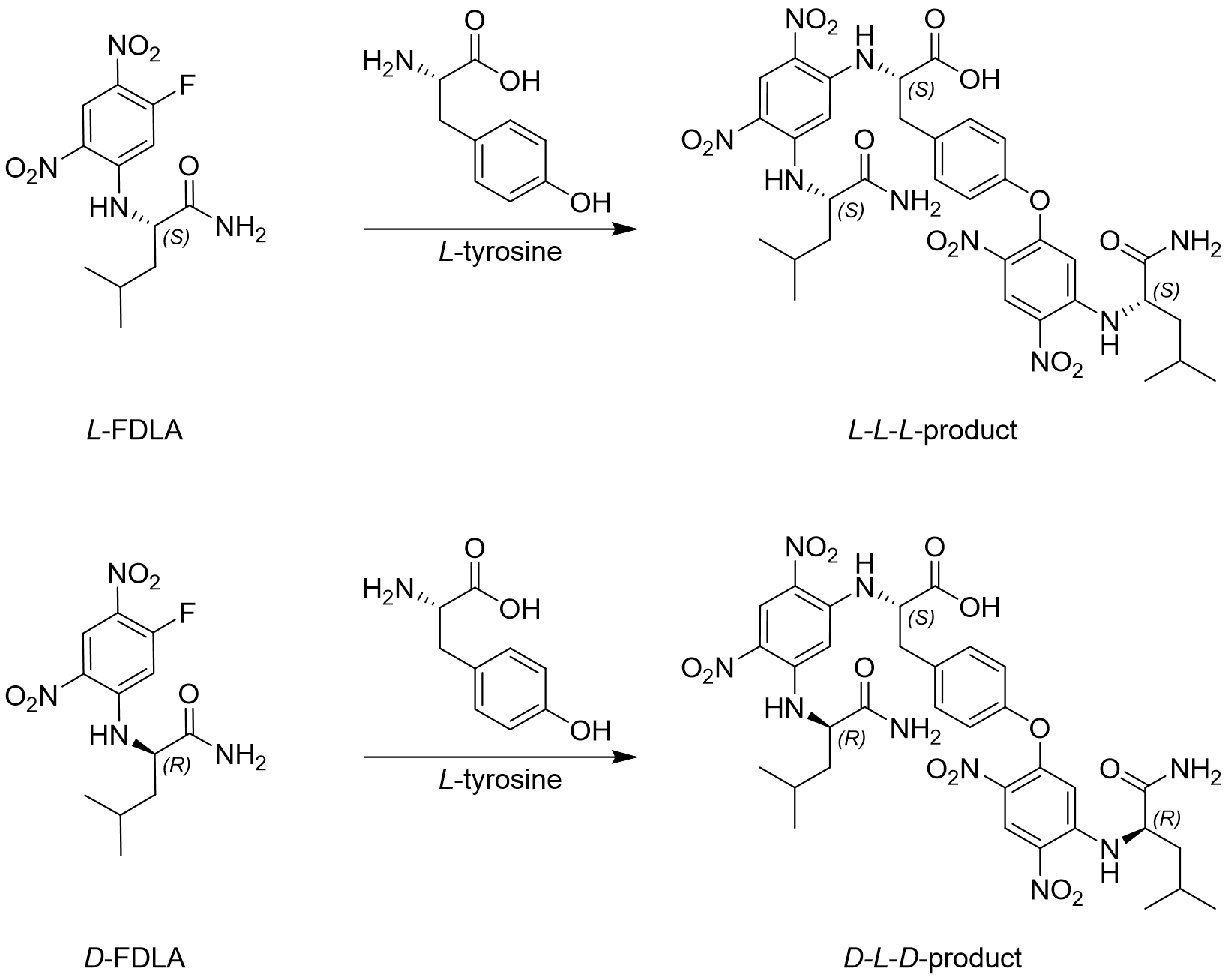 Figure S28. Marfey’s derivatization reaction of l-tyrosine standard with l- respective d-(1-fluoro-2,4-dinitrophenyl-5-leucine amide) (FDLA). In this case, we mainly observed the double derivatized product as shown above.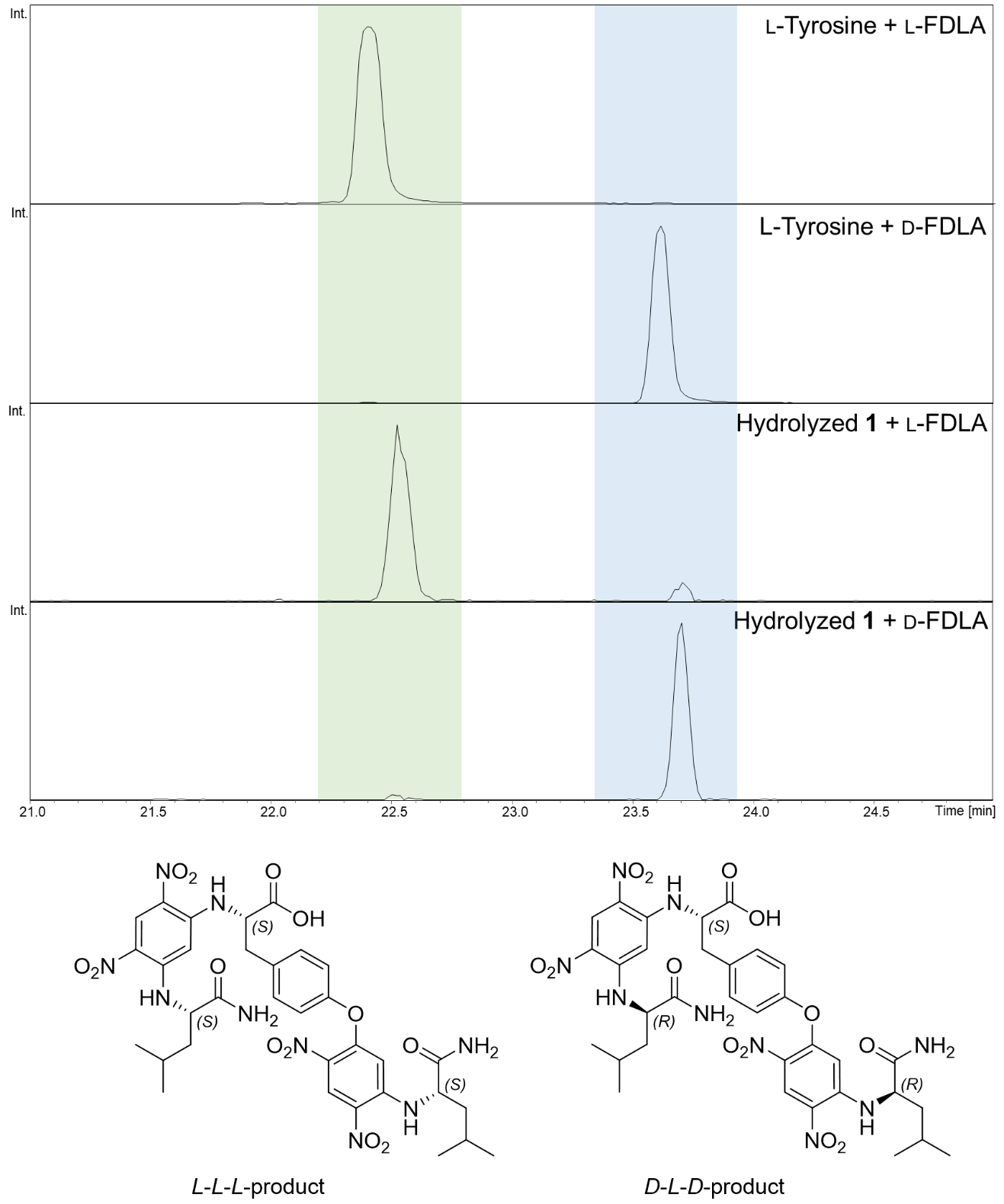 Figure S29. HPLC-MS extracted ion chromatograms (EICs) of 770.27401 m/z with a width of 0.005 m/z from Marfey’s derivatization reaction with commercial l-tyrosine standard and hydrolyzed 1. Highlighted in green: l-l-l-product peaks; highlighted in blue: d-l-d-product peaks.ReferencesVY/2 – MediumVY/2 – MediumVY/2 – MediumVY/2 – MediumAmountIngredientConcentrationSupplier5 g/LYeast (entire cells)-Deutsche Hefewerke GmbH, Nürnberg, Germany5 g/LSoluble Starch-Carl Roth GmbH, Karlsruhe, Germany1 g/LCaCl2• 2H2O-Sigma Aldrich Chemie GmbH, Taufkirchen, Germany1 g/LMgSO4  • 7H2O-Grüssing GmbH, Filsum, Germany10 mL/LTRIS • HCl pH 81 MSigma Aldrich Chemie GmbH, Taufkirchen, Germany100 µL/LSterile Vit. B12 solution(added after autoclaving)1 mg/mLCarl Roth GmbH, Karlsruhe, Germany200 µL/LSterile FeNaEDTA solution(added after autoclaving)8 mg/mLSigma Aldrich Chemie GmbH, Taufkirchen, GermanyDissolved in milli-Q. Water, pH adjusted to 7.2 with 1N HClDissolved in milli-Q. Water, pH adjusted to 7.2 with 1N HClDissolved in milli-Q. Water, pH adjusted to 7.2 with 1N HClDissolved in milli-Q. Water, pH adjusted to 7.2 with 1N HClVY – MediumVY – MediumVY – MediumVY – MediumAmountIngredientConcentrationSupplier10 g/LYeast (entire cells)-Deutsche Hefewerke GmbH, Nürnberg, Germany5 g/LSoluble Starch-Carl Roth GmbH, Karlsruhe, Germany1 g/LCaCl2• 2H2O-Sigma Aldrich Chemie GmbH, Taufkirchen, Germany1 g/LMgSO4  • 7H2O-Grüssing GmbH, Filsum, Germany10 mL/LTRIS • HCl pH 81 MSigma Aldrich Chemie GmbH, Taufkirchen, Germany100 µL/LSterile Vit. B12 solution(added after autoclaving)1 mg/mLCarl Roth GmbH, Karlsruhe, Germany200 µL/LSterile FeNaEDTA solution(added after autoclaving)8 mg/mLSigma Aldrich Chemie GmbH, Taufkirchen, GermanyDissolved in milli-Q. Water, pH adjusted to 7.2 with 1N HClDissolved in milli-Q. Water, pH adjusted to 7.2 with 1N HClDissolved in milli-Q. Water, pH adjusted to 7.2 with 1N HClDissolved in milli-Q. Water, pH adjusted to 7.2 with 1N HClCFL – MediumCFL – MediumCFL – MediumCFL – MediumAmountIngredientConcentrationSupplier3 g/LTryptone-Becton, Dickinson and Company, Sparks, MD, USA1 g/LSoytone-Becton, Dickinson and Company, Sparks, MD, USA3.5 g/LSoluble Starch-Carl Roth GmbH, Karlsruhe, Germany4 g/LMaltose Monohydrate-Sigma Aldrich Chemie GmbH, Taufkirchen, Germany2 g/LGlucose-Carl Roth GmbH, Karlsruhe, Germany0.5 g/LCaCl2• 2H2O-Sigma Aldrich Chemie GmbH, Taufkirchen, Germany1 g/LMgSO4  • 7H2O-Grüssing GmbH, Filsum, Germany10 mL/LTRIS • HCl pH 81 MSigma Aldrich Chemie GmbH, Taufkirchen, Germany100 µL/LSterile Vit. B12 solution(added after autoclaving)1 mg/mLCarl Roth GmbH, Karlsruhe, Germany200 µL/LSterile FeNaEDTA solution(added after autoclaving)8 mg/mLSigma Aldrich Chemie GmbH, Taufkirchen, GermanyDissolved in milli-Q. Water, pH adjusted to 7.5 with 1N KOHDissolved in milli-Q. Water, pH adjusted to 7.5 with 1N KOHDissolved in milli-Q. Water, pH adjusted to 7.5 with 1N KOHDissolved in milli-Q. Water, pH adjusted to 7.5 with 1N KOHP – MediumP – MediumP – MediumP – MediumAmountIngredientConcentrationSupplier2 g/LPeptone (Phytone)-Becton, Dickinson and Company, Sparks, MD, USA4 g/LProbion FM582-Hoechst GmbH, Frankfurt, Germany8 g/LSoluble Starch-Carl Roth GmbH, Karlsruhe, Germany2 g/LGlucose-Carl Roth GmbH, Karlsruhe, Germany1 g/LCaCl2• 2H2O-Sigma Aldrich Chemie GmbH, Taufkirchen, Germany1 g/LMgSO4  • 7H2O-Grüssing GmbH, Filsum, Germany10 mL/LTRIS • HCl pH 81 MSigma Aldrich Chemie GmbH, Taufkirchen, Germany100 µL/LSterile Vit. B12 solution(added after autoclaving)1 mg/mLCarl Roth GmbH, Karlsruhe, Germany200 µL/LSterile FeNaEDTA solution(added after autoclaving)8 mg/mLSigma Aldrich Chemie GmbH, Taufkirchen, GermanyDissolved in milli-Q. Water, pH adjusted to 7.5 with 1N KOHDissolved in milli-Q. Water, pH adjusted to 7.5 with 1N KOHDissolved in milli-Q. Water, pH adjusted to 7.5 with 1N KOHDissolved in milli-Q. Water, pH adjusted to 7.5 with 1N KOHM – MediumM – MediumM – MediumM – MediumAmountIngredientConcentrationSupplier10 g/LSoy Peptone-Becton, Dickinson and Company, Sparks, MD, USA10 g/LMaltose monohydrate-Becton, Dickinson and Company, Sparks, MD, USA1 g/LCaCl2• 2H2O-Sigma Aldrich Chemie GmbH, Taufkirchen, Germany1 g/LMgSO4  • 7H2O-Grüssing GmbH, Filsum, Germany10 mL/LTRIS • HCl pH 81 MSigma Aldrich Chemie GmbH, Taufkirchen, Germany100 µL/LSterile Vit. B12 solution(added after autoclaving)1 mg/mLCarl Roth GmbH, Karlsruhe, Germany200 µL/LSterile FeNaEDTA solution(added after autoclaving)8 mg/mLSigma Aldrich Chemie GmbH, Taufkirchen, GermanyDissolved in milli-Q. Water, pH adjusted to 7.5 with 1N KOHDissolved in milli-Q. Water, pH adjusted to 7.5 with 1N KOHDissolved in milli-Q. Water, pH adjusted to 7.5 with 1N KOHDissolved in milli-Q. Water, pH adjusted to 7.5 with 1N KOHYM – MediumYM – MediumYM – MediumYM – MediumAmountIngredientConcentrationSupplier3 g/LYeast extract-Becton, Dickinson and Company, Sparks, MD, USA3 g/LMalt extract-Becton, Dickinson and Company, Sparks, MD, USA5 g/LPeptone (Phytone)-Becton, Dickinson and Company, Sparks, MD, USA10 g/LGlucose-Carl Roth GmbH, Karlsruhe, Germany1 mL/LKxHyPO4 buffer pH 8.00.8 MSigma Aldrich Chemie GmbH, Taufkirchen, Germany1 g/LMgSO4  • 7H2O-Grüssing GmbH, Filsum, Germany10 mL/LTRIS • HCl pH 81 MSigma Aldrich Chemie GmbH, Taufkirchen, Germany100 µL/LSterile Vit. B12 solution(added after autoclaving)1 mg/mLCarl Roth GmbH, Karlsruhe, Germany200 µL/LSterile FeNaEDTA solution(added after autoclaving)8 mg/mLSigma Aldrich Chemie GmbH, Taufkirchen, GermanyDissolved in milli-Q. Water, pH adjusted to 7.5 with 1N KOHDissolved in milli-Q. Water, pH adjusted to 7.5 with 1N KOHDissolved in milli-Q. Water, pH adjusted to 7.5 with 1N KOHDissolved in milli-Q. Water, pH adjusted to 7.5 with 1N KOHCTT – MediumCTT – MediumCTT – MediumCTT – MediumAmountIngredientConcentrationSupplier10 g/LCasitone-Becton, Dickinson and Company, Sparks, MD, USA10 mL/LMgSO4  • 7H2O0.8 MGrüssing GmbH, Filsum, Germany1 mL/LKxHyPO4 buffer pH 8.00.1 MSigma Aldrich Chemie GmbH, Taufkirchen, Germany10 mL/LTRIS • HCl ph81 MSigma Aldrich Chemie GmbH, Taufkirchen, Germany100 µL/LSterile Vit. B12 solution(added after autoclaving)1 mg/mLCarl Roth GmbH, Karlsruhe, Germany200 µL/LSterile FeNaEDTA solution(added after autoclaving)8 mg/mLSigma Aldrich Chemie GmbH, Taufkirchen, GermanyDissolved in milli-Q. Water, pH adjusted to 7.6 with 1N KOHDissolved in milli-Q. Water, pH adjusted to 7.6 with 1N KOHDissolved in milli-Q. Water, pH adjusted to 7.6 with 1N KOHDissolved in milli-Q. Water, pH adjusted to 7.6 with 1N KOHAMB– MediumAMB– MediumAMB– MediumAMB– MediumAmountIngredientConcentrationSupplier2.5 g/LCasitone-Becton, Dickinson and Company, Sparks, MD, USA5 g/LSoluble starch-Carl Roth GmbH, Karlsruhe, Germany10 mL/LMgSO4  • 7H2O0.8 MGrüssing GmbH, Filsum, Germany1 mL/LKxHyPO4 buffer pH 8.00.1 MSigma Aldrich Chemie GmbH, Taufkirchen, Germany10 mL/LTRIS • HCl pH 8.01 MSigma Aldrich Chemie GmbH, Taufkirchen, Germany100 µL/LSterile Vit. B12 solution(added after autoclaving)1 mg/mLCarl Roth GmbH, Karlsruhe, Germany200 µL/LSterile FeNaEDTA solution(added after autoclaving)8 mg/mLSigma Aldrich Chemie GmbH, Taufkirchen, GermanyDissolved in milli-Q. Water, pH adjusted to 7.6 with 1N KOHDissolved in milli-Q. Water, pH adjusted to 7.6 with 1N KOHDissolved in milli-Q. Water, pH adjusted to 7.6 with 1N KOHDissolved in milli-Q. Water, pH adjusted to 7.6 with 1N KOHNo.Primer namePrimer sequence 5’–3’1Fw_mx8_PagIATATTCATGAGGCCATCGTCGAAAGAGTCG2Rv_mx8_ScaIATATAGTACTAGGACTCCTCTGGCTGGGTG3Fw_An_d48_NdeIATATCATATGAACTACCTGCACTGAGAGGAGCCTCCGTGCCCA4Rv_An_d48_EcoRITATATGAATTCGAGGCGGCGTAGCCCTCA5Mx8-attP-up2CGACGGTGCCGACAAATAC6Mx8-attB-up2GCGCACTGGACCATCACGTC7Mx8-attP-downGGCTTGTGCCAGTCAACTGCG8Mx8-attB-downCGGATAGCTCAGCGGTAGAGNo.Primer namePrimer sequence 5’–3’1Pvan_Seq1TGTCAAGCTGCTGTTTTCGC2M13-29RCAGGAAACAGCTATGACC3BiarylSeq1GAGGCGGCGTAGCCCTCA4BiarylSeq2GAGGAGCCTCCGTGCCCANo.PCR product name/characteristicsSize [bp]templatePrimers used1mx8_integrase gene_PagI_ScaI 1945pBen39primer No.1 primer No.22An_d48_bytAOZ2034gDNA from P. fallax An d48primer No.1 primer No.2No.Plasmid name/ characteristicSize [kb]FunctionReference1pFPVan_pcyA6.181pCR 2.1 TOPO derivative; used as backbone for heterologous expression  of bytAO2pBen397.616mx8_integrase fragment mobilized on pUC-based plasmid pBen38/kanR, ampRunpublishedNo.Plasmid nameConstruction details/ characteristics1pFPVan_pcyA_mx8Construct obtained by conventional restriction ligation of plasmid pFPVan_pcyA and PCR product No. 12pFPVan_bytAOZ_mx8Construct obtained by conventional restriction ligation of construct No. 1 and PCR product No. 2#δ 13C [ppm]δ 1H [ppm], mult (J [Hz])δ 15N [ppm]COSYHMBCsel NOesy1H-15N HMBC1171.8----n.m.-259.74.66, m-3-n.m.-334.23.55,2.56, dd (15.19, 11.77)-2,3,51,2,5,9n.m.-4131.1----n.m.-5126.16.84, m---n.m.-6-----n.m.-7149.7----n.m.-8118.16.91, brs-94,5,7,99-9130.27.03, d (8.13)-83,5,7,8n.m.-10157.6----n.m.-1181.9----n.m.-12,13,1428.81.48, s--11,12,13,14-n.m.-1530.72.90, s--2,10n.m.161’173.7----n.m.-2’52.84.86, s-3’1,1’,3’,4’n.m.-3’43.71.58, m-2’,5’,6’4’n.m.-4’26.11.60, m-5’,6’-n.m.-5’,6’23.80.94, m-3’-n.m.-1’’177.8----n.m.-2’’55.24.61, dd (12.62, 2.78)-3’’1’,1’’,3’’,4’’n.m.-3’’33.03.32,2.82, dd (16.47, 12.62)-2’’,3’’,6’’1’’,2’’,4’’,6’’n.m.18,204’’139.3----n.m.-5’’138.57.94, s-6’’4’’,6’’-19,206’’118.96.89, s-3’’,5’’4’’,5’’-19,2016--84.7--n.m.-17-----n.m.-18--123.1--n.m.-19--174.6--n.m.-20--247.3--n.m.-#δ 13C [ppm]δ 1H [ppm], mult (J [Hz])COSYHMBC1166.6---261.14.08, m3,16-333.13.16, m2,5,91,2,5,94----5127.86.81, d (2.25)3,93,7,96125.3---7149.3---8117.17.08, d (8.34)96,79131.87.23, dd (8.24,2.25)3,5,83,7,81531.32.50, m1621’171.9---2’51.54.71, td (9.06,5.4)3’,17-3’42.11.54,1.48, m2’,4’1’,2’,4’,5’,6’4’24.11.67, m5’,6’3’,5’,6’5’22.70.93, d (6.63)4’3’,4’,6’6’21.60.90 d (6.63)4’,5’1’’171.1---2’’50.64.58, ddd (12.25, 9.52, 2.78)3’’,18-3’’27.03.35,2.87, dd (15.19, 12.41)2’’,6’’1’’,2’’,4’’,6’’4’’130.6---5’’135.69.35, s6’’4’’,6’’6’’120.47.16, s3’’,5’’4’’,5’’16-8.79, brs2-17-9.21, d (8.56)2’118-8.86, d (9.52)2’’1’